Задания для работы по карточкам.Вариант 1.Дайте определение логического умножения (конъюнкции). Постройте таблицу истинности.Выделите простые высказывания из следующего сложного выказывания: “Я поеду в Москву, и если встречу там друзей, то мы интересно проведем время.” Запишите сложное высказывание в виде логической формулы.Чему равно значение логического выражения , если А=0, В=0, С=1?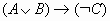 Вариант 2.Дайте определение логического сложения (дизъюнкции). Постройте таблицу истинности.Выделите простые высказывания из следующего сложного выказывания: “Если число делится на 4, то оно делится на 2 и является четным”. Запишите сложное высказывание в виде логической формулы.Чему равно значение логического выражения , если А=1, В=0, С=1?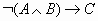 Вариант 3.Дайте определение логического отрицания (инверсии). Постройте таблицу истинности.Выделите простые высказывания из следующего сложного выказывания: “Число является простым, если оно делится на единицу и само себя”. Запишите сложное высказывание в виде логической формулы.Чему равно значение логического выражения , если А=1, В=0, С=0?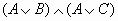 Вариант 4.Дайте определение логического следования (импликации). Постройте таблицу истинности.Выделите простые высказывания из следующего сложного выказывания: “Спортсмен подлежит дисквалификации, если он некорректно ведет себя по отношению к сопернику или принимал допинг”. Запишите сложное высказывание в виде логической формулы.Чему равно значение логического выражения , если А=1, В=1, С=0 ?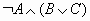 